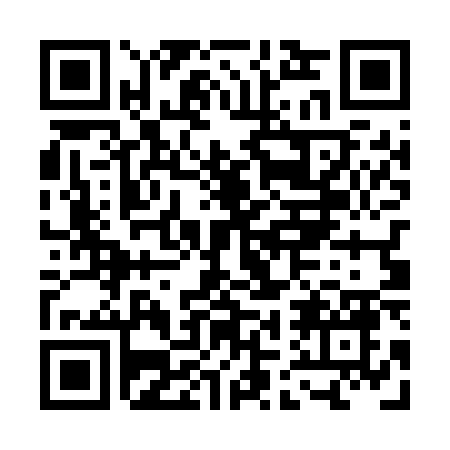 Prayer times for Pinewood Gardens, Virginia, USAMon 1 Jul 2024 - Wed 31 Jul 2024High Latitude Method: Angle Based RulePrayer Calculation Method: Islamic Society of North AmericaAsar Calculation Method: ShafiPrayer times provided by https://www.salahtimes.comDateDayFajrSunriseDhuhrAsrMaghribIsha1Mon4:205:491:085:008:279:572Tue4:215:501:095:008:279:563Wed4:215:501:095:008:279:564Thu4:225:511:095:008:279:565Fri4:235:511:095:018:279:556Sat4:235:521:095:018:279:557Sun4:245:521:095:018:269:548Mon4:255:531:105:018:269:549Tue4:265:531:105:018:269:5310Wed4:265:541:105:018:259:5311Thu4:275:551:105:018:259:5212Fri4:285:551:105:018:249:5213Sat4:295:561:105:018:249:5114Sun4:305:571:105:018:249:5015Mon4:315:571:105:018:239:4916Tue4:325:581:105:018:239:4917Wed4:335:591:115:018:229:4818Thu4:345:591:115:018:219:4719Fri4:356:001:115:018:219:4620Sat4:366:011:115:018:209:4521Sun4:376:021:115:018:199:4422Mon4:386:021:115:018:199:4323Tue4:396:031:115:018:189:4224Wed4:406:041:115:018:179:4125Thu4:416:051:115:018:179:4026Fri4:426:061:115:008:169:3927Sat4:436:061:115:008:159:3828Sun4:446:071:115:008:149:3729Mon4:456:081:115:008:139:3630Tue4:466:091:115:008:129:3431Wed4:486:101:114:598:119:33